Mod. di iscrizione 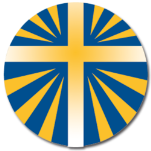 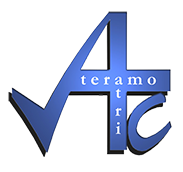 CAMPO SCUOLA Diocesi Teramo AtriMinicampo AdultiIl minicampo adulti si terrà a Prati di Tivo – Pietracamela (TE), presso l’Hotel Europa, dal 12  luglio al 14 luglio 2019. La quota di 110,00 € comprende vitto, alloggio, assicurazione contro infortuni. Portare gli effetti personali. Su richiesta è possibile usufruire del servizio di baby-sitter per i ragazzi sotto i 10 anni di età. I ragazzi con età inferiore ai 14 anni non pagano. effetti personali.Dati PersonaliNome e Cognome:_____________________ Data di Nascita : ______________________Indirizzo ResidenzaVia / C.da / Piazza : _____________________________________Città : _______________________________CAP____________PROVINCIA_________Parrocchia (ove frequenta l’Azione Cattolica se socio o comunque di appartenenza)_____________________________________SOCIO :    ͏ 		NON SOCIO  :    ͏      (I non soci hanno un plus di 5,00€ per la regolarizzazione della copertura assicurativa) Se “non socio” ai fini dell’iscrizione assicurativa compilare i seguenti campiCittà e Prov. di Nascita : ____________________________________Codice Fiscale : _____________________________________Per eventuali comunicazioniNumero di Telefono  (consigliato cellulare) ed E-Mail: _____________________________________In caso di emergenza contattare al/ai numeri_____________________________________EVENTUALI NOTE
1) ALLERGIE O INTOLLERANZE2) TUTTO LE INFORMAZIONI NECESSARIE PER IL SOGGIORNO3) per gli adulti : INDICARE IL NOME ED IL COGNOME DEL CONIUGE, NOME E COGNOME DEL FIGLIO/A INCLUSO L’ETA’4) EVENTUALI PREFERENZE O CIO’ CHE SI REPUTA NECESSARIO COMUNICARE ________________________________________________________________________________________________________________________________________________________________________________________________________________________________________________________________________________________________________________________________________________________________________________________________________________________________________________________________________________________________________________________________________________________________________________________________________________________________________________________________________________________________________________________________________________________________________________________________________________________________________________________________________________________________________________________________________________________________________________________________________________________________________________________________________________________________In riferimento alle norme vigenti sulla privacy  dichiaro di aver letto l’informativa reg. EU 2016/679 e di dare il consenso al trattamento dei dati.Cedolino AdultiFIRMA_____________________________________INFORMATIVA PRIVACYIn riferimento alla normativa reg. Eu 2016/679 si comunica quanto segue: Le informazioni raccolte dal presente modulo saranno trattate dalla Azione Cattolica della diocesi di Teramo Atri avente sede in Teramo (TE) alla via S. Berardo, 6. Il trattamento dei dati sarà finalizzato alla eventuale iscrizione assicurativa ed alla sola organizzazione e gestione dei campi scuola sopra citati, previa autorizzazione dei genitori e/o tutori legali per i minorenni, ed in forma o naturale o elettronica dai responsabili denominati per ogni campo scuola. I dati raccolti saranno elaborati statisticamente al fine di un resoconto economico ed organizzativo in forma del tutto impersonalizzata. Al termine di tali elaborazioni tutti i dati verranno cancellati/eliminati e non vi sarà alcun modo di poter ricondurre alcune informazioni a persone. Tale attività potrà ritenersi conclusa entro e non oltre il mese di giugno dell’anno successivo alla consegna. In nessun caso i dati verranno comunicati a terzi salvo in casi di emergenza che possono mettere in pericolo il soggetto interessato. Gli interessati potranno accedere ai dati raccolti in qualsiasi facendo esplicita richiesta ad uno degli incaricati della presidenza diocesana i cui dati sono pubblicati al sito https://www.acteramo.itDESCRIZIONECOSTO (in €)Quota CampoQuota Assicurazione - 5,00 € o 0,00€Acconto ( 50,00 € )Sconto Famiglia ( 20% )Totale da pagare al campo